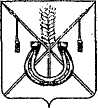 АДМИНИСТРАЦИЯ КОРЕНОВСКОГО ГОРОДСКОГО ПОСЕЛЕНИЯКОРЕНОВСКОГО РАЙОНАПОСТАНОВЛЕНИЕот 16.02.2017   		                                                  			  № 380г. Кореновск О выполнении функций технического заказчика услуг и работпо капитальному ремонту многоквартирных домов, собственники помещений которых формируют фонды капитального ремонта насчетах Регионального оператора, включенных в Региональнуюпрограмму капитального ремонта общего имущества собственников помещений в многоквартирных домах, расположенных на территории Краснодарского края, на 2014-2043 годыВ соответствии с частью 4 статьи 182 Жилищного кодекса Российской Федерации, статьей 34.1 Закона Краснодарского края от 1 июля 2013 года                         № 2735-КЗ «Об организации проведения капитального ремонта общего имущества в многоквартирных домах, расположенных на территории Краснодарского края», администрация Кореновского городского поселения Кореновского района п о с т а н о в л я е т:1. Определить, что на территории Кореновского городского поселения Кореновского района, функции технического заказчика услуг и работ по капитальному ремонту многоквартирных домов, собственники помещений которых формируют фонды капитального ремонта на счетах Регионального оператора, включенных в Региональную программу капитального ремонта общего имущества собственников помещений в многоквартирных домах, расположенных на территории Краснодарского края, на 2014-2043 годы, утвержденную постановлением главы администрации (губернатора) Краснодарского края от 31 декабря 2013 года № 1638 «Об утверждении региональной программы капитального ремонта общего имущества собственников помещений в многоквартирных домах, расположенных на территории Краснодарского края, на 2014-2043 годы», выполняет администрация Кореновского городского поселения Кореновского района.2. Отделу жилищно-коммунального хозяйства, благоустройства и транспорта администрации Кореновского городского поселения Кореновского района (Аев):2.1. В течении трех рабочих дней с даты подписания настоящего постановления направить копию настоящего постановления Некоммерческой унитарной организацией «Краснодарский краевой фонд капитального ремонта многоквартирных домов», а также в министерство топливно-энергетического комплекса и жилищно-коммунального хозяйства Краснодарского края.2.2. Организовать мероприятия по заключению договора с некоммерческой унитарной организацией «Краснодарский краевой фонд капитального ремонта многоквартирных домов» о передаче функций технического заказчика услуг и (или) работ по капитальному ремонту общего имущества собственников помещений в многоквартирных домах.3. Общему отделу администрации Кореновского городского поселения Кореновского района (Воротникова) обеспечить размещение настоящего постановления на официальном сайте администрации Кореновского городского поселения Кореновского района в информационно-телекоммуникационной сети «Интернет».4. Контроль за выполнением настоящего постановления возложить на заместителя главы Кореновского городского поселения Кореновского района, начальника отдела по гражданской обороне и чрезвычайным ситуациям                  Ю.В. Малышко.5. Постановление вступает в силу со дня его подписания.ГлаваКореновского городского поселенияКореновского района 				                                              Е.Н. Пергун